Запрос ценовых предложений № 2049387беззольное компрессорное Mol Compressol R 46 AL кг 10 Фильтр воздушный ЭФВ 255/257 шт 2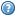 